单相直流智能仪表(LED显示)使 用 手 册Ver1.0目  录一、 概述	1二、技术参数	12.1 辅助电源：	22.2 输入信号：	22.3 接线端子定义及后端示意图：	2三、编程和使用	33.1按键定义	33.3 页面显示示意图：	43.4编程操作	43.5菜单的组织结构	53.6 编程菜单结构图	5四、数字通讯	114.1 报文格式指令	134.2开关量输入（选配功能）	164.3开关量输出（选配功能）	164.4 变送输出（选配功能）	17五、接线示意图（以实物接线图为准）	18六、通讯地址表	18七、注意事项	19概述单相直流智能仪表采用现代数字信号处理芯片，能够精确稳定地测量电网中的所有常用电力参数：电流、电压、有功功率。具有精度高、稳定性好、抗震动等优点，可直接替代原有指针式仪表。输入/输出接口最多可配备：两路电能脉冲输出、一路数字通迅接口、二路开关量输入、二路开关量输出、三路模拟量输出。作为一种先进的智能化、数字化的电网前端采集单元，已广泛应用于各种控制系统、SCADA系统和能源管理系统中、变电自动化、配电网自动化、小区电力监控、工业自动化、智能楼宇中，具有安装方便、接线简单、维护方便，工程量小、现场可编程设置输入参数、能够完成与业界同PLC、变频器、工业控制计算机通讯软件的组网通信。可选仪表类型：（1）直流电压表 （2）直流电流表 （3）直流功率表  4）直流组合表说明：每款仪表类型有四种外形尺寸（72外型、80外型、96外型、120外型）。具体选型详见本公司的选型手册。二、技术参数2.1 辅助电源：      仪表具备通用的(AC/DC)电源输入接口，若不作特殊声明，提供的是AC/DC85~270V电源接口的标准产品，请保证所提供的电源适用于该系列的产品，以防止损坏产品。     注：采用交流供电时，建议在火线一侧安装1A保险丝。     电力品质较差时，建议在电源回路安装浪涌抑制器防止雷击，以及快速脉冲群抑制器。2.2 输入信号：    2.2.1 电压输入：输入电压应不高于产品的额定输入电压（500V），在电压输入端须安装1A保险丝。    2.2.2 电流输入：标准额定输入电流为1A，大于1A的情况应使用分流器。如果使用的分流器上连有其它仪表，接线应采用串接方式。    2.2.3 要确保输入电压、电流相对应，顺序一致，方向一致；否则会出现数值和符号错误！（功率）2.3 接线端子定义及后端示意图：   接线端子定义如下表所示：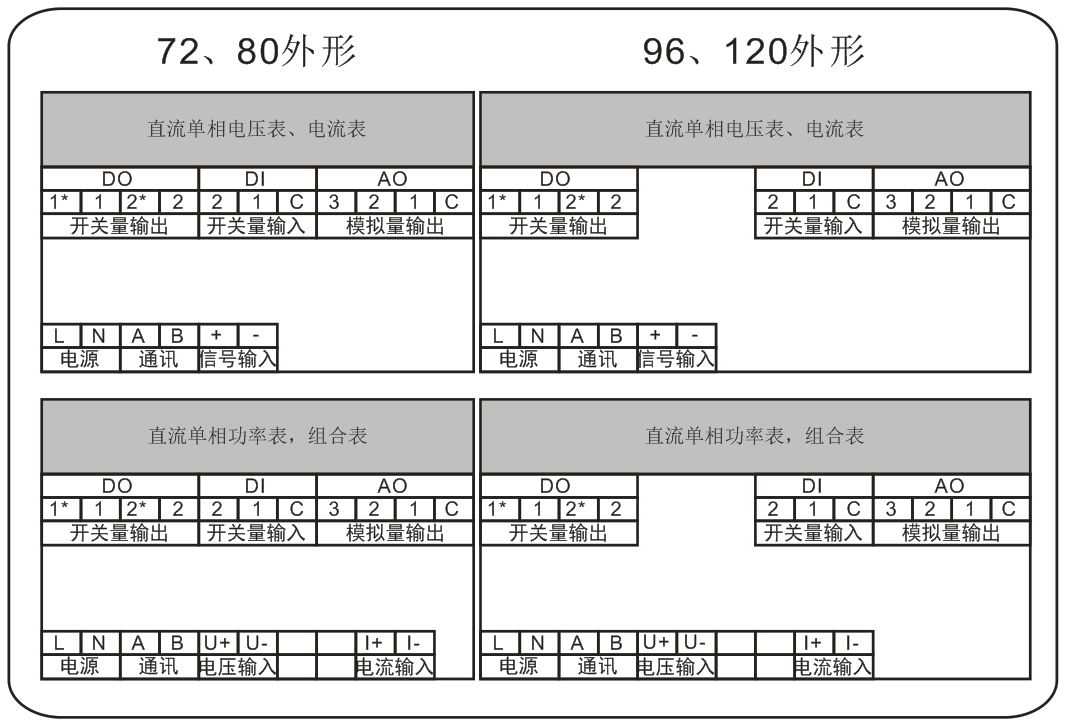 后端示意图三、编程和使用3.1按键定义回车键：确认及数字移位键。菜单键：用于编程进入、返回上级菜单及退出功能键。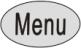 向右键：菜单切换键，修改数据时此键为数字加键（从0-9循环）。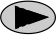 向左键：菜单切换键，修改数据时此键为数字减键 （从0-9循环）。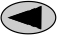 3.2显示屏说明      3.3 页面显示示意图：    仪表参数显示页面。通过“”键来完成页面切换。说明：以上显示画面是以单相组合表为例，与实际最终显示画面会有所不同，以实物产品显示为准。3.4编程操作在编程操作下，仪表提供了：密码验证和修改(CodE)、系统设置（SEt）、通讯设置（Conn）、三路模拟量设置（AO-1/2/3）、二路开关量输出设置（d0-1/2）。编程操作采用四个按键的操作方式来完成上述功能的所有操作。“Menu”：任意正常显示界面，按该键进入编程模式；在编程模式，按该键返回上级菜单，如果当前是第一层菜单，按该键进入参数保存界面，再按则取消保存，返回正常显示界面。 “”“”：切换键，实现菜单项目的切换及数字量的增加和减少。“”：确认及数字移位键，在编程模式，按该键进入下一层菜单，设置时控制数字光标移到下一字符或者菜单中下一层选项。在编程方式退回到测量模式的情况下，仪表会提示“SAVE”，选择 “Menu”表示不保存退出，选择“”保存退出。3.5菜单的组织结构如下：用户可根据实际情况选择适当的编程设置参数,具体编程设置参数以实物为准。3.6 编程菜单结构图用户可根据实际情况选择适当的编程设置参数：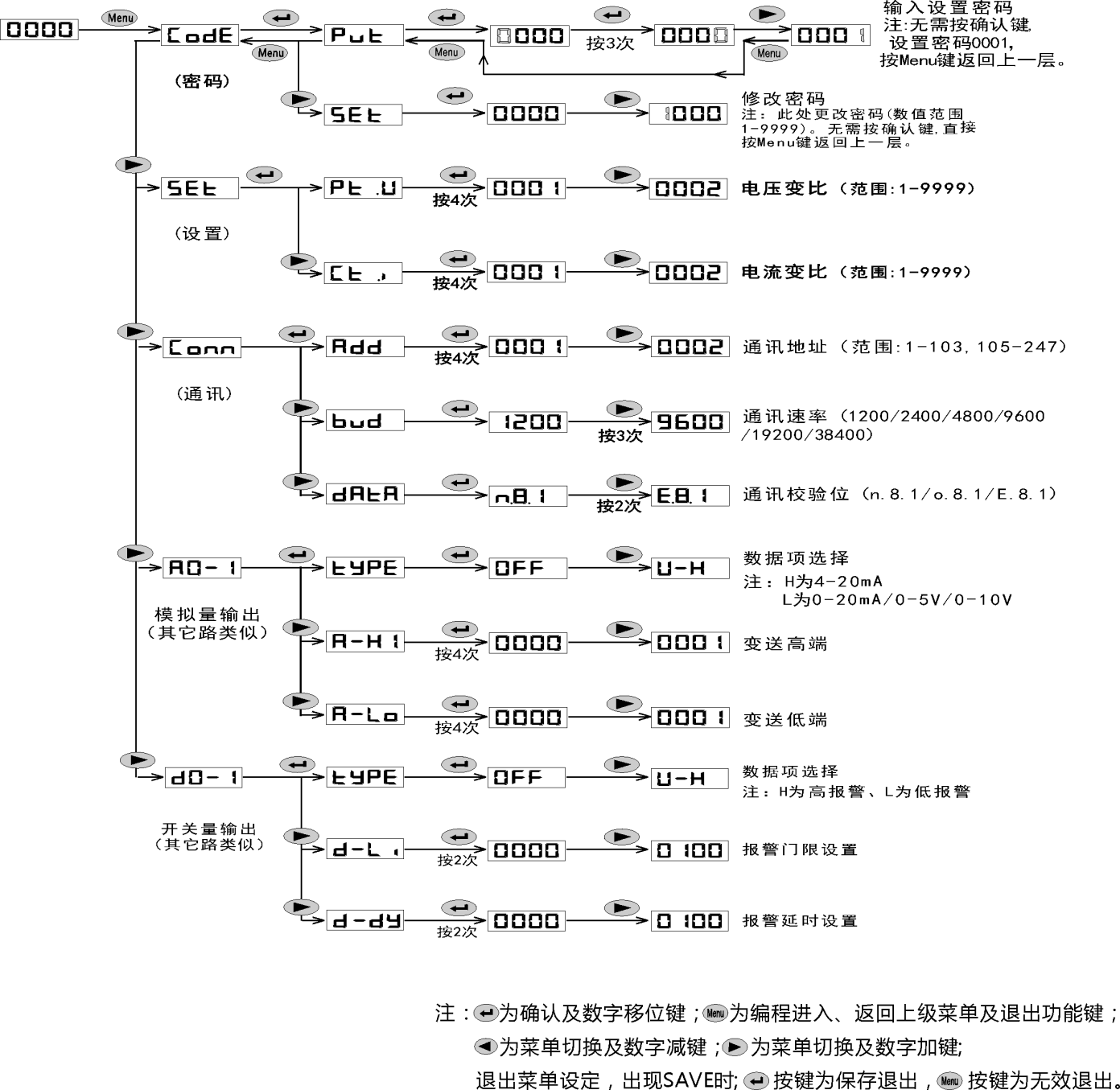 例1：电压变比设置（例：100V）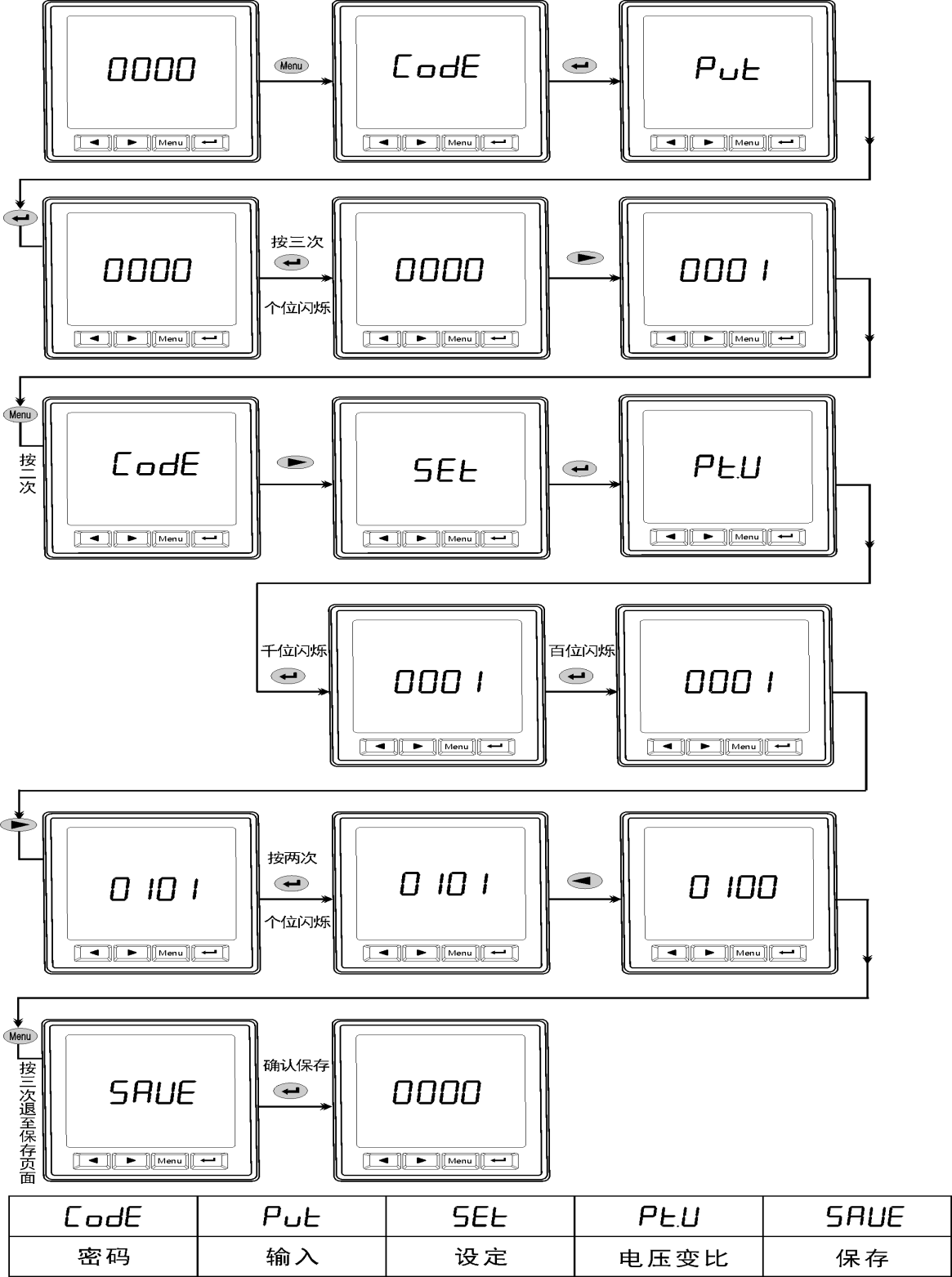 例2：电流变比设置（例：100A/75mV）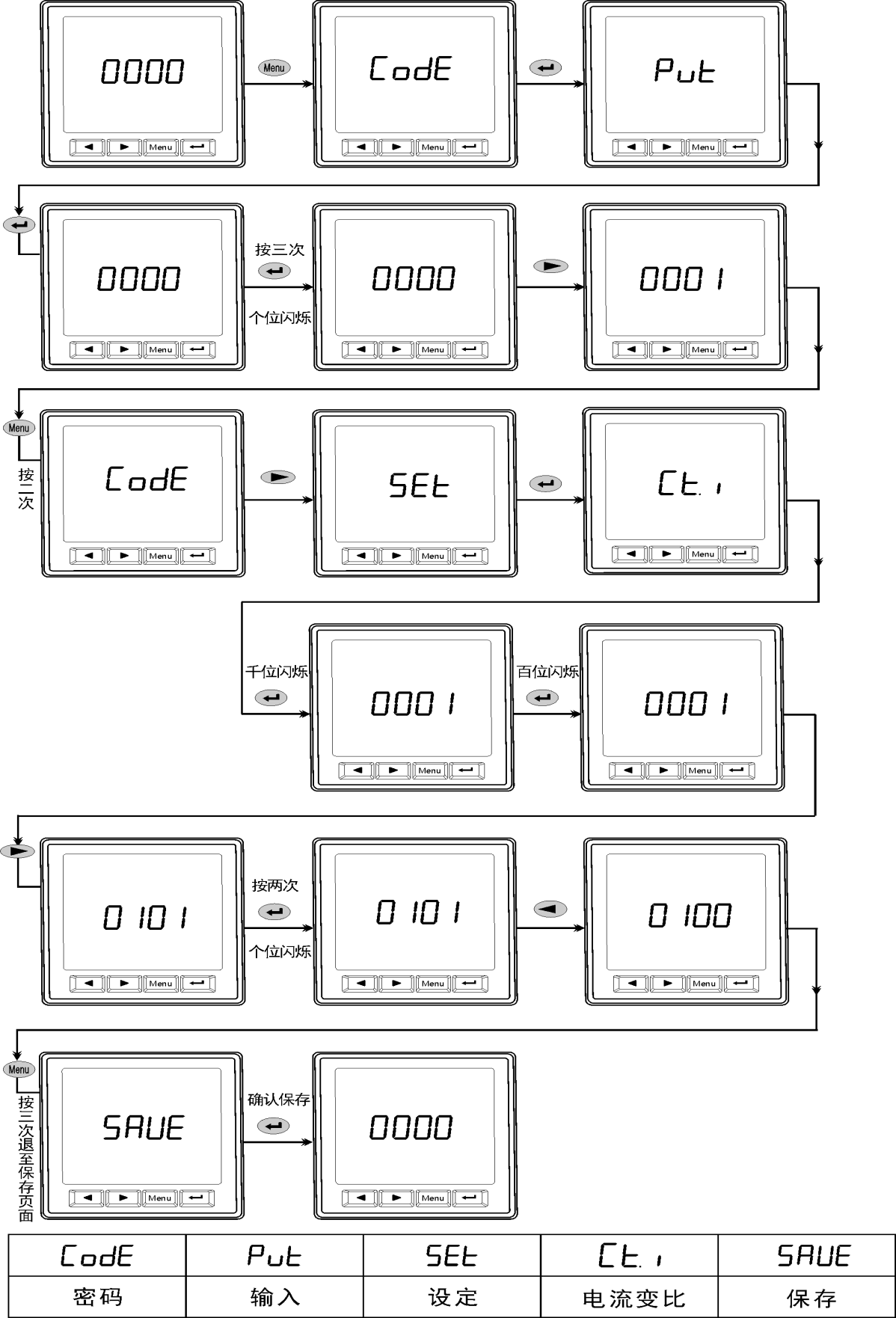 例3：模拟量变送输出设置（例：150A/75mV，设定AO1(4-20mA)；120A对应20mA，0A对应0mA）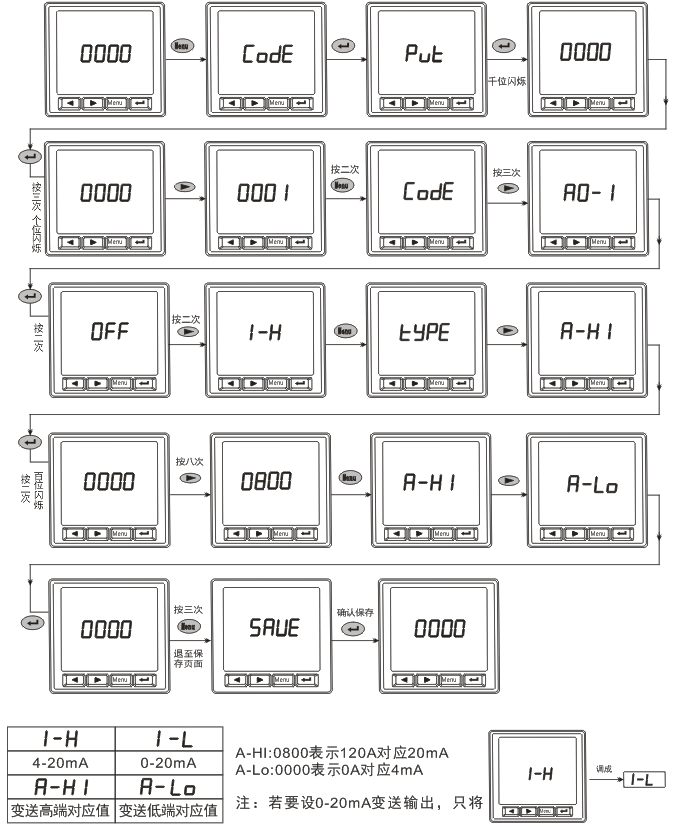 注:变送项目的值采用千分比方式设置,如直流电流表150A/75mV,需设置120A时变送输出20mA，0A时变送输出4mA,则将A-H1设置为0800，A-LO设置为0000;具体的计算方法为120/150=0.8,即800‰;若需设置75A时输出20mA,则设置为0500,即500‰.例4：报警输出设置（例：额定电压200V，设定DO1，电压高于200V报警）注:变送项目的值采用千分比方式设置。如直流表额定电压值100V，超出120V报警，需将d-L1设置成1200，具体的计算方法为120/100=1.2,即1200‰。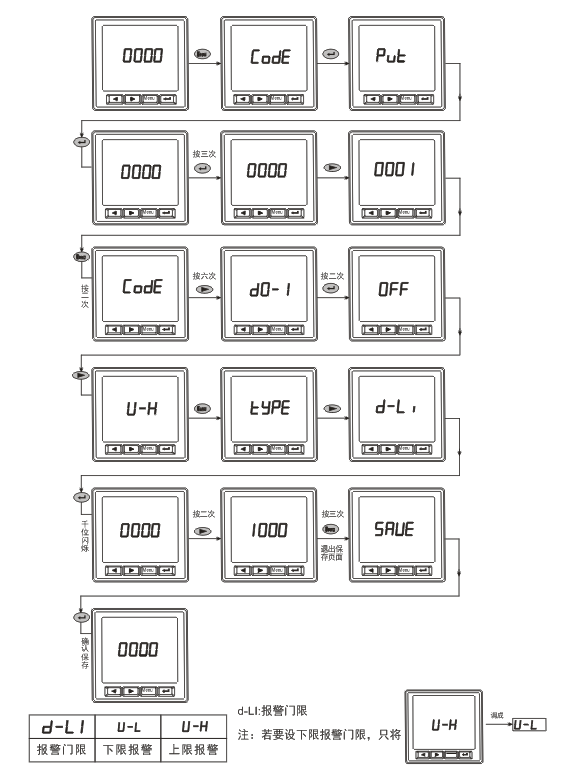 四、数字通讯    仪表提供串行异步半工RS485通讯接口，采用Modbus-RTU协议，各种数据信息均可在通讯线路上传送。在一条485总线上可以同时连接多达32个网络电力仪表，,每个网络电力仪表均可以设定其通讯地址（Address NO.），不同系列仪表的通讯接线端子号码可能不同，通讯连接应使用带有铜 网的的屏蔽双绞线，线径不小于0.5mm²。布线时通讯线应远离强电电缆或其它强电场环境，推荐采用T型网络的连接方式。不建议采用星形或其他的连接方式。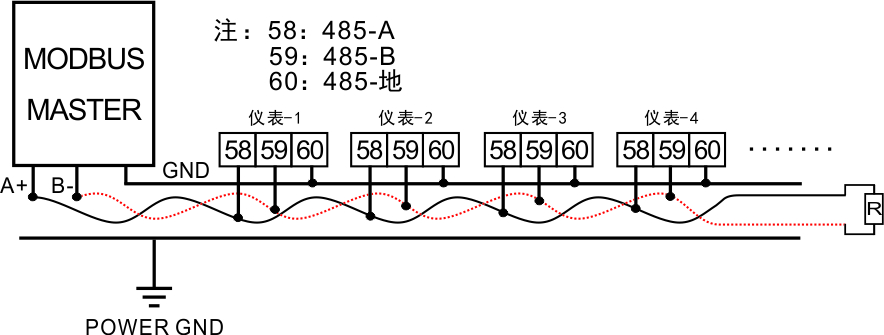 MODBUS/RTU通讯协议：MODBUS协议在一根通讯线上采用主从应答方式的通讯连接方式。首先，主计算机的信号寻址到一台唯一地址的终端设备（从机），然后，终端设备发出的应答信号以相反的方向传输给主机，即在一根单独的通讯线上信号沿着相反的两个方向传输所有的通讯数据流（半双工的工作模式）。    MODBUS协议只允许在主机（PC，PLC等）和终端设备之间通讯，而不允许独立的终端设备之间的数据交换，这样各终端设备不会在它们初始化时占据通讯线路，而仅限于响应到达本机的查询信号。    主机查询：查询消息帧包括设备地址码、功能码、数据信息码、校验码。地址码表明要选中的从机设备功能代码告之被选中的从设备要执行何种功能，例如功能代码03是要求从设备读寄存器并返回它们的内容；数据段包含了从设备要执行功能的其它附加信息，如在读命令中，数据段的附加信息有从何寄存器开始读的寄存器数量；校验码用来检验一帧信息的正确性，为从设备提供了一种验证消息内容是否正确的方法，它采用CRC16的校准规则。    从机响应：如果从设备产生一正常的回应，在回应消息中有从机地址码、功能代码、数据信息码和CRC16校验码。数据信息码包括了从设备收集的数据：如寄存器值或状态。如果有错误发生，我们约定是从机不进行响应。    传输方式是指一个数据帧内一系列独立的数据结构以及用于传输数据的有限规则，下面定义了与MODBUS协议-RTU方式相兼容的传输方式。每个字节的位：1个起始位、8个数据位、（奇偶校验位）、1个停止位（有奇偶校验位时）或2个停止位（无奇偶校验位时）。数据帧的结构：即报文格式地址码：是帧的开始部分，由一个字节（8位二进制码）组成，十进制为0～255，在我们的系统中只使用1～103,105～247，其它地址保留。这些位标明了用户指定的终端设备的地址，该设备将接收来自与之相连的主机数据。每个终端设备的地址必须是唯一的，仅仅被寻址到的终端会响应包含了该地址的查询，当终端发送回一个响应，响应中的从机地址数据告诉了主机那台终端与之进行通信。数据码：包含了终端执行特定功能所需要的数据或者终端响应查询时采集到的数据。这些数据的内容可能是数值、参考地址或者设置值。例如：功能域码告诉终端读取一个寄存器，数据域则需要反映明从哪个寄存器开始及读取多少个数据，而从机数据码回送内容则包含了数据长度和相应的数据。校验码：错误校验（CRC）域占用两个字节，包含了一个16位的二进制值。CRC值由传输设备计算出来，然后附加到数据帧上，接收设备在接收数据时重新计算CRC值，然后与接收到的CRC域中的值进行比较。如果这两个值不相等，就发生了错误。生成一个CRC的流程为：1）预置一个16位寄存器为FFFFH（16进制，全1），称之为CRC寄存器。2）把数据帧中的第一个字节的8位与CRC寄存器中的低字节进行异或运算，结果存回CRC寄存器。3）将CRC寄存器向右移一位，最高位填以0，最低位移出并检测。4）上一步中被移出的那一位如果为0：重复第三步（下一次移位）：为1；将CRC寄存器与一个预设的固定值（0A001H）进行异或运算。5）重复第三步和第四步直到8次移位。这样处理完了一个完整的八位。6）重复第二步到第5步来处理下一个八位，直到所有的字节处理结束。7）最终CRC寄存器的值就是CRC的值。功能码：下表列出本表支持的功能码，以及他们的意义和功能。  4.1 报文格式指令1）读继电器输出状态（功能码0x03）说明：从机响应的寄存器值即继电器状态值，从字节的最低位开始对应每一路继电器输出的状态值，1表示闭合状态，0表示断开状态，如上例寄存器值“0x0001”的二进制“0000 0001”表示第1路继电器闭合,其它路继电器断开。2）读开关量输入状态（功能码0x03）说明：从机响应的寄存器值即开关量输入状态值，从字节的最低位开始对应每一路开关量输入的状态值，1表示闭合状态，0表示断开状态，如上例寄存器值“0x0002”的二进制“0000 0010”表示第2路开关量输入闭合。3）读数据寄存器值（功能码0x03/0x04）说明：主机请求的寄存器地址为查询的一次电网或者二次电网的数据首地址，寄存器个数为查询数据的长度，如上例起始寄存器地址“0x0046”表示三相相电压整型数据的首地址，寄存器个数“0x0003”表示数据长度3个Word数据。参照MODBUS-RTU通讯地址信息表。4）遥控单个继电器输出(功能码0x05)说明：主机请求的继电器动作值“OxFF00”表示闭合，“0x0000”表示断开。使用遥控指令必须设置继电器工作在遥控模式。5）摇控多路继电器输出（功能码0x0F）说明：主机请求的继电器动作值，从字节的最低位开始对应每一路继电器输出，1表示闭合继电器，0表示断开继电器，如上例继电器动作值“0x07”的二进制“0000 0111”表示遥控第1路、第2路、第3路继电闭合。6）写设置寄存器指令（功能码0x10）说明：为保证正常通讯，每执行一个主机请求，寄存器个数限制为25个。先发送密码：01 10 03 E8 00 01 02 00 01 43 B8，上例起始寄存器地址“0x03EA”表示电压变比设置的首地址，寄存器个数“0x0001”表示设置电压变比1个Word数据，写入数“0x0064 ”表示设置电压变比为100。请参照附录MODBUS-RTU通讯地址信息表。4.2开关量输入（选配功能）    开关量输入模块采用干结点电阻开关信号输入方式，仪表内部配备工作电源，无需外部供电，可用于监测如故障报警节点、分合闸状态、手车位置、电容补偿柜电容投入状态等，状态信息可以通过通讯接口远传至智能监测系统等，配合遥控/报警继电器功能可方便实现自动分合闸。4.3开关量输出（选配功能）仪表最多可提供2路继电器开关量输出。继电器容量：AC250V/5A，DC30V/5A    若客户需要特殊规格的继电器容量，可以跟本公司市场部联系，特殊制定。继电器输出模块有两种工作模式可选，电量报警方式和通讯遥控方式，每路继电器可以在编程操作中灵活地设置工作模式、报警项、报警门限、报警延时；如额定电压为220V，额定电流为1A，设置“DO-1:U-H;d-LI:1000”表示：U>220.0V时，第1路继电器输出报警(1000为额定值的100%）；如设置“DO-2：I-L;d-LI:0800”,表示：I<0.800A时,第2路继电器输出报警(0800为额定值的80%），报警门限为额定的百分比；如设置“DO-2：I-L;d-LI:0800; d-dy:0100”, 表示：I<0.800A时,延时1s动作,第2路继电器输出报警。详细的开关量输出项目可参照开关量输出对照表。注意：报警值设置的格式为二次电网整型数据。备注：上述对照表是以单相多功能表为例，其它型号以产品实物为准。相关说明：1.高低报警：    低报警表示低于报警项目的报警阀值时，继电器闭合导通，高报警表示高于报警项目的报警阀值时，继电器闭合导通。2.遥控继电器：    遥控继电器输出必须关闭报警功能且只能通过数字通讯来实现。可以设置继电器输出脉冲的宽度，如设置值为0100，则遥控继电器输出的脉冲宽度为100ms，如设置为FF00，则遥控继电器输出为常高电平。4.4 变送输出（选配功能）   仪表提供最多3路变送输出，可以编程灵活设置变送量项目和变送范围，例如设置“150A/75mV，AO-1：I-H，A-HI：1000；A-Lo：0000”，表示第1路是电流变送输出，I为0A~150A对应4~20mA。注:变送项目的值采用千分比方式设置,如直流电流表150A/75mV,需设置120A时变送输出20mA，0A时变送输出4mA,则将A-H1设置为0800，A-LO设置为0000;具体的计算方法为120/150=0.8,即800‰;若需设置75A时输出20mA,则设置为0500,即500‰.    注意：变送范围数据格式为二次电网整型数据，具体格式可参考下表。    电气参数：输出0/4~20mA , 0~5/10V    精度等级：0.5S    过    载：120% 有效输出，最大电流 24mA,电压 12V    负    载：Rmax=400Ω    变送项目：电压、电流、功率。    客户订货时可以指定几种变送模块：0/4~20mA , 0~5/10V，默认的变送模块为：0/4~20mA，变送项目为U,变送量范围为额定信号时输出20mA，用户可以根据实际使用需要修改变送项目和变送量范围，但不能修改电气参数0/4~20mA , 0~5/10V。客户也可以在订货时详细注明变送项目和变送量范围，仪表在出厂时会按照用户要求设置好相关参数。备注：上述对照表是以单相多功能表为例，其它型号以产品实物为准。五、接线示意图（以实物接线图为准）■72外型（外形尺寸A*B*C：72*72*94 mm    开孔尺寸：68*68mm）■80外型（外形尺寸A*B*C：80*80*94 mm    开孔尺寸：76*76mm）■96外型 （外形尺寸A*B*C：96*96*94 mm     开孔尺寸E*F：91*91mm）■120外型（外形尺寸A*B*C：120*120*95mm   开孔尺寸E*F：111*111mm）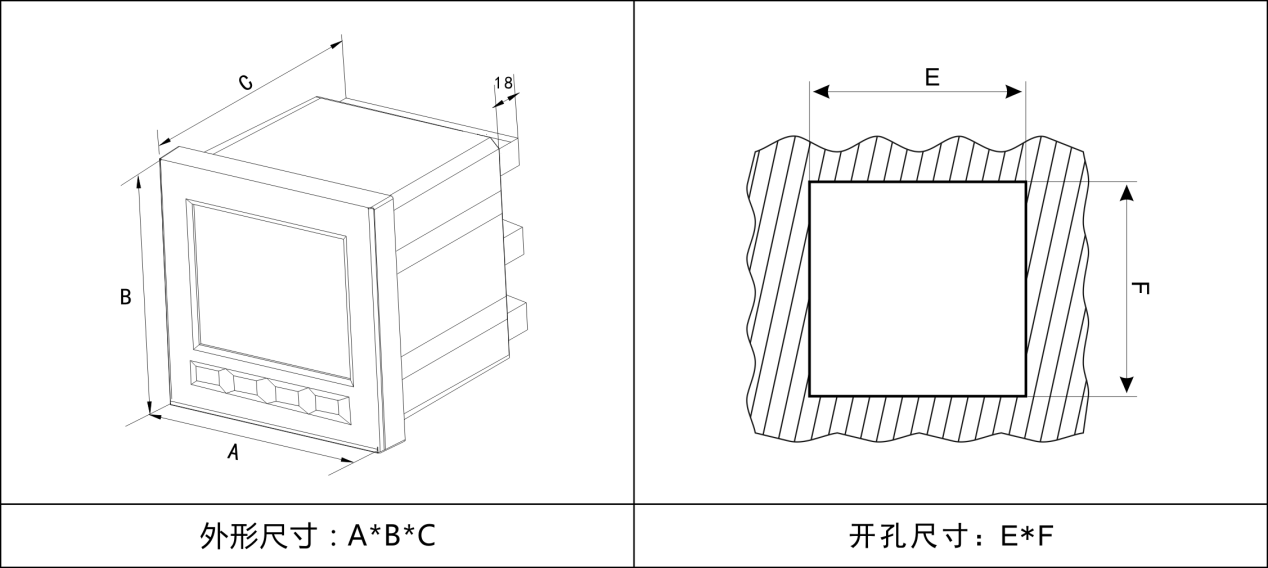 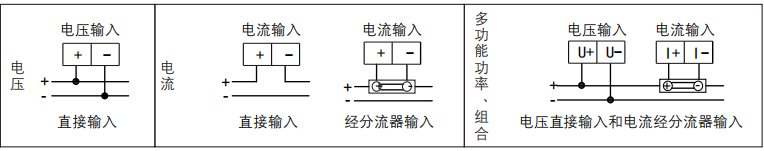 六、通讯地址表七、注意事项1、接线方法应严格按照仪表背面的接线图接线。2、不要在有超量灰尘和超量有害气体的地方使用。3、长时间存放未使用时，请每三个月通电一次不少于4小时。4、长期保存应避开直射光线，宜存放在-10℃~70℃。5、如仪表无显示，应先检查辅助电源，电压是否在规定范围内。6、如显示不正常，检查输入信号是否正常及信号接线端是否拧紧。7、除非PT有足够功率，否则不能使用PT信号同时做为辅助电源，保证仪表正常工作。8、CT回路中的电流接线端子螺丝务必拧紧，保证进/出线接触可靠，以免产生故障。性能参数参数参数输 入 测 量 显 示电压网络单相输 入 测 量 显 示电压额定值DC  500V输 入 测 量 显 示电压过负荷持续：1.2倍    瞬时：10倍/10s输 入 测 量 显 示电压功率<1VA输 入 测 量 显 示电压阻抗>500kΩ输 入 测 量 显 示电压精度RMS测量，精度等级0.2输 入 测 量 显 示电流额定值DC  1A（或使用分流器）输 入 测 量 显 示电流过负荷持续：1.2倍   瞬时：10倍/10s输 入 测 量 显 示电流功率<0.4VA输 入 测 量 显 示电流阻抗<2mΩ输 入 测 量 显 示电流精度RMS测量，精度等级0.2输 入 测 量 显 示功率功率精度0.5级输 入 测 量 显 示电能电能精度1.0级电源工作范围工作范围AC/DC85~265V电源功耗功耗≤5VA输出数字接口数字接口RS485接口、Modbus-RTU协议环境工作环境工作环境-10~55℃环境储存环境储存环境-20~75℃安全耐压耐压输入/电源>2kV/1min，输入/输出>2kV/1min，电源/输出>1.5kV/1min(50Hz)安全绝缘绝缘输入、输出、电源对机壳>100MΩ信号输入+（电压L相/电流进）、-（电压N相/电流出）电压电流输入U+（电压L相）、U-（电压N相）、I+（电流进）、I-（电流出）通讯A（正极）、B（负极）开关量输出DO（1*、1、2*、2）开关量输入DI（C、1、2），C为公共端模拟量输出AO（C、1、2、3），C为公共端电源L、N序号显示内容功能描述1单排数据显示8字显示电压、电流、功率、DI、D02单位符号电压：V、KV、MV，电流：A、KA、MA，有功功率：W、KW、MW3-、AL1、AL2表示负号、2路报警指示灯4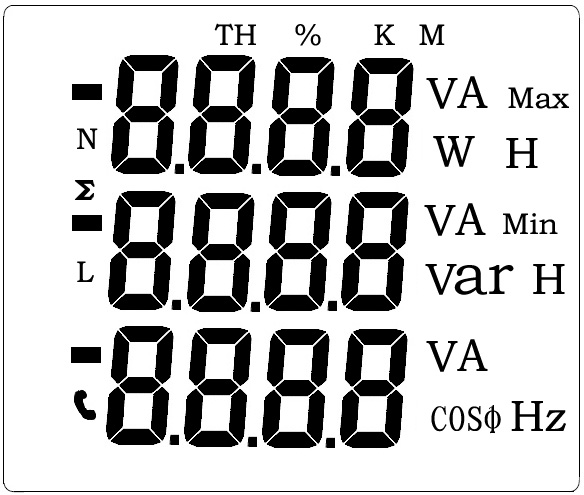 表示通讯页   面内   容说   明电压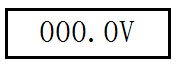 电压（V）电流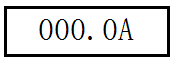 电流（A）功率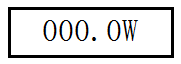 功率（W）开关量输入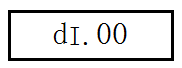 2路DI状态（1表示合，0表示分；01表示第1路合）开关量输出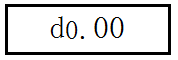 2路D0状态（1表示合，0表示分；01表示第1路合）第一层第二层第三层描述密码CodE验证密码Put密码数据（1～9999）当输入的密码正确时才可以进入编程。默认密码:0001密码CodE修改密码SEt密码数据（1～9999）密码验证成功才能修改密码系统设置SEt电压变比Pt.U1～9999设置电压信号变比=1次刻度,例:500V=500系统设置SEt电流变比Ct.11～9999设置电流信号变比=1次刻度,例:1000A=1000通讯参数Conn地址Add1～247地址范围1～103,105～247通讯参数Conn通讯速率bud1200～38400波特率1200、2400、4800、9600、19200、38400通讯参数Conn通讯校验位dAtAn.8.1/o.8.1/E.8.1n.8.1:无校验位；o.8.1：奇校验；E.8.1：偶校验变送设置AO-1/2/3数据项选择tYPEOFF/U-H/ U-L/…OFF:该路变送无输出，U-H:该路变送输出电压（4~20mA）U-L:该路变送输出电压（0~20mA/0-5V/0-10V）变送设置AO-1/2/3变送高端A-HI0000满额度对应值，设置见变送输出说明变送设置AO-1/2/3变送低端A-L00000变送低端对应值，设置见变送输出说明开关量输出设置（报警）dO-1/2数据项选择tYPEOFF/U-H/ U-L/…OFF:该路无报警项，U-H:该路为电压上限，U-L:该路为电压下限，报警设置见开关量输出说明开关量输出设置（报警）dO-1/2报警门限设置d-LI0000当前报警项的报警门限，设置见开关量输出说明开关量输出设置（报警）dO-1/2报警延时设置d-dy0000当前报警项的报警延时，设置见开关量输出说明地址码功能码数据码校验码1个BYTE1个BYTEN个BYTE2个BYTE代码意义0x3读数据寄存器值0x5遥控单个继电器动作0xF遥控多个继电器动作0x10写设置寄存器指令主机请求帧结构地址码功能码数 据 码数 据 码校验码主机请求帧结构地址码功能码起始继电器地址继电器个数校验码主机请求占用字节1字节1字节2字节2字节2字节主机请求数据范围1~2470x010x0000（固定）0x0001~0x0004CRC主机请求报文举例0x010x030x01360x00010X650xF8从机响应帧结构地址码功能码数 据 码数 据 码校验码从机响应帧结构地址码功能码寄存器字节数寄存器校验码从机响应占用字节1字节1字节1字节1字节2字节从机响应报文举例0x010x030x020x00010x790x84主机请求帧结构地址码功能码数 据 码数 据 码校验码主机请求帧结构地址码功能码起始开关地址开关个数校验码主机请求占用字节1字节1字节2字节2字节2字节主机请求数据范围1~2470x020x0000（固定）0x0001~0x0004CRC主机请求报文举例0x010x030x01370x00010X340x38从机响应帧结构地址码功能码数 据 码数 据 码校验码从机响应帧结构地址码功能码寄存器字节数寄存器值校验码从机响应占用字节1字节1字节1字节1字节2字节从机响应报文举例0x010x030x020x00020x390x85主机请求帧结构地址码功能码数 据 码数 据 码校验码主机请求帧结构地址码功能码起始寄存器地址寄存器个数校验码主机请求占用字节1字节1字节2字节2字节2字节主机请求数据范围1~2470x03/0x04最大64CRC主机请求报文举例0x010x030x00460x00030XE40x1E从机响应帧结构地址码功能码数 据 码数 据 码校验码从机响应帧结构地址码功能码寄存器字节数寄存器值校验码从机响应占用字节1字节1字节1字节2字节2字节从机响应报文举例0x010x030x06(6字节数据)(CRC)主机请求帧结构地址码功能码数 据 码数 据 码校验码主机请求帧结构地址码功能码起始继电器地址继电器个数校验码主机请求占用字节1字节1字节2字节2字节2字节主机请求数据范围1~2470x050x0000~0x00020XFF00/0x000CRC主机请求报文举例0x010x050x00 0x000xFF 0x000X8C0x3A从机响应帧结构地址码功能码数 据 码数 据 码校验码从机响应帧结构地址码功能码起始继电器地址继电器值校验码从机响应占用字节1字节1字节1字节2字节2字节从机响应报文举例0x010x050x00 0x000xFF 0x000x8C0x3A主机请求帧结构地址码功能码数 据 码数 据 码数 据 码数 据 码数 据 码校验码主机请求帧结构地址码功能码起始继电器地址继电器个数继电器个数数据字节数继电器动作值校验码主机请求占用字节1字节1字节2字节2字节2字节1字节1字节2字节主机请求数据范围1~2470x0F0x0000(固定)0X0001~0x0040X0001~0x0040X01CRC主机请求报文举例0x010x0F0x000x000x00 0x030x00 0x030x010x070XCE0x95从机响应帧结构地址码功能码数 据 码数 据 码数 据 码数 据 码数 据 码校验码从机响应帧结构地址码功能码起始继电器地址起始继电器地址继电器值继电器值继电器值校验码从机响应占用字节1字节1字节2字节2字节2字节2字节2字节2字节从机响应报文举例0x010x0F0x00 0x000x00 0x000x00 0x030x00 0x030x00 0x030x150xCA主机请求帧结构地址码功能码数 据 码数 据 码数 据 码数 据 码数 据 码校验码主机请求帧结构地址码功能码起始寄存器地址寄存器个数寄存器个数数据字节数寄存器动作值校验码主机请求占用字节1字节1字节1字节1字节1字节2字节2字节2字节主机请求数据范围1~2470x10最大25最大25最大2*25CRC主机请求报文举例0x010x100x00220x0001 0x0001 0x020x000x640XA10x39从机响应帧结构地址码功能码数 据 码数 据 码数 据 码数 据 码数 据 码校验码从机响应帧结构地址码功能码起始寄存器地址起始寄存器地址寄存器值寄存器值寄存器值校验码从机响应占用字节1字节1字节2字节2字节2字节2字节2字节2字节从机响应报文举例0x010x100x00220x00220x00010x00010x0001(CRC)开关量输出对照表开关量输出对照表开关量输出对照表开关量输出对照表开关量输出对照表开关量输出对照表开关量输出对照表开关量输出对照表报警项目（报警项目后跟“H”表示高报警输出，跟“L”表示低报警输出）报警项目（报警项目后跟“H”表示高报警输出，跟“L”表示低报警输出）报警项目（报警项目后跟“H”表示高报警输出，跟“L”表示低报警输出）报警值相应单位报警项目（报警项目后跟“H”表示高报警输出，跟“L”表示低报警输出报警项目（报警项目后跟“H”表示高报警输出，跟“L”表示低报警输出报警项目（报警项目后跟“H”表示高报警输出，跟“L”表示低报警输出报警值相应单位0关闭报警功能，只能遥控OFFms3I电流刻度值单位0.001AHA0关闭报警功能，只能遥控OFFms4I电流刻度值单位0.001ALA1U电压刻度值单位0.1VHV5P有功功率刻度值单位wHW2U电压刻度值单位0.1VLV6P有功功率刻度值单位wLW变送输出对照表变送输出对照表变送输出对照表变送输出对照表变送输出对照表变送输出对照表变送输出对照表变送项目值变送项目变送项目变送输出变送输出变送输出变送输出变送项目值数显界面中用后缀H或L加以区分变送输出量数显界面中用后缀H或L加以区分变送输出量0~20mA4~20mA0~5V0~10V1U（电压）刻度值单位0.1VH是2U（电压）刻度值单位0.1VL是是是3I(电流）刻度值单位0.001AH是4I(电流）刻度值单位0.001AL是是是5P(功率）刻度值单位WH是6P(功率）刻度值单位WL是是是地址   （Hex）数据内容读写     (R/W)数据长度
（word）数据范围备注0x10电压(U)R10-99990x11电流(I)R10-99990x12有功功率(P)R10-9999电压*电流0x13 低字节小数点U(DPT)R11~7电压数据=(U*10^DPT)/100000x13 高字节小数点I(DCT)R1~7电流数据=(I*10^DCT)/100000x14 低字节小数点P(DPQ)R14~10功率数据=(P*10^DPQ)/100000x14 高字节符号位S（sign）R10：数据为正1：数据为负bit0:电压符号，bit1：电流符号，bit2：功率符号0x3E8编程设置密码R/W10001-99990x12D仪表通讯地址R/W10001-02470x12E电压倍率(PT)R/W11-99990x12F电流倍率(CT)R/W11-99990x130通信波特率R/W10-1200；1-2400；2-4800；3-9600；4-192000x131通信数据格式R/W10-N.8.1; 1-O.8.1; 2-E.8.10x136继电器输出状态R/W1 Bit0~3第1~4 路输出状态0x137开关量输入状态 R/WBit9~12第 1~4 路开入状态0x140模拟量输出1         数据项和模式R/W1见变送设置说明0x141模拟量输出1高端R/W10-99990x142模拟量输出1低端R/W10-99990x143模拟量输出2         数据项和模式R/W1见变送设置说明0x144模拟量输出2高端R/W10-99990x145模拟量输出2低端R/W10-99990x146模拟量输出3         数据项和模式R/W1见变送设置说明0x147模拟量输出3高端R/W10-99990x148模拟量输出3低端R/W10-99990x14C报警输出1           数据项和模式R/W1见报警设置说明0x14D报警输出1门限值R/W10-99990x14E报警输出2           数据项和模式R/W1见报警设置说明0x14F报警输出2门限值R/W10-9999